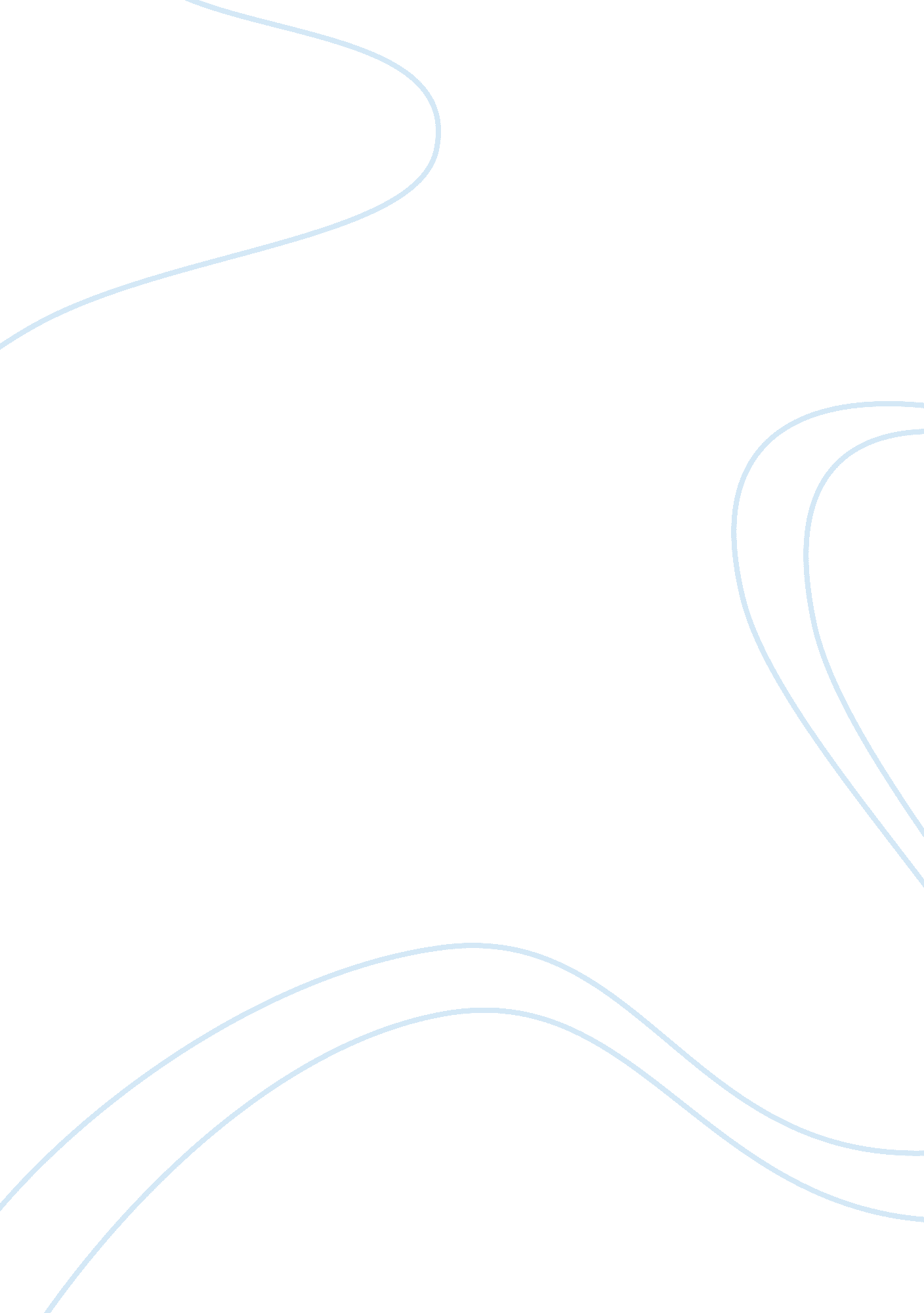 Woody caseBusiness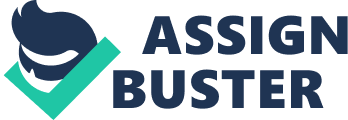 Woody Case ment of work Purpose Woodworking Company is intending to expand its existing floor by 26% of the original floor inorder to meet the required capacity. Therefore, it has come up with a project, Woody 2000 project to meet this requirement. Scope of work 
The project team’s scope of work will include designing, giving details to the design, acquiring necessary material, constructing and setting up, commissioning and starting up fresh apparatus. The design will be that of expanding the floor. Since the team will increase the floor by 26% of the original, it follows that they will have to take the measurement of the original floor in consideration. They will also put in place measures on how they install the new semi-automatic production training. This will include install ling air conditioning machines, using dust free paint and making room for extra compressor. Then, the team will proceed and assemble the material they need to actualize the designs. Here, they we buy the paint, air conditioners, cement, ballast, and additional equipments to meet the construction. In case, of shortage of manpower, they will hire more workers. These acquisitions will be passed by the management team of Woody 2000. Work breakdown structure 
From here the actual work will commence the team will put the design into action. Most of the work will be construction of the floor and the walls. Then there will be installation of the air conditioners. The work will be divided into phases depending on the agency and the chronological order. Construction work will be divided in phase one, two and three. Phase one will be broad, covering all issues of the plan two will be a breakdown of phase one, the secondary works of construction. Finally, phase three will involve finishing. Phase one will include floor construction, wall construction and roof construction. Phase two will be selecting and fixings the finishes that are roofing materials, windows frames and windows, doors, screens, exterior wall finishes and interior wall and ceiling cladding. Finally, phase three will be installation of the air conditioners, compressor and electricity. 
Project network diagram 
This is a flow diagram that shows how the tasks relate in a project. This diagram will define the path which the activities of the project will follow. 
Gantt chart 
This is a horizontal bar chart that gives a graphical schedule that helps to coordinate, plan and track tasks in a project. The team will come up with this chart to help them to be able to stick to the tasks at hand. In the horizontal axis, they will indicate the time and the vertical axis will be the activity for the day. In this case, the team will have a maximum of eighteen months to complete the expansion. 
Project Proposal 
The team will be carrying out the construction within the expected time limit. After the completion of the project, the team from the management will be pay the remaining funds to the constructors. The team will have to make sure that all the installations are in a good working condition. 
References 
Haugan, G. (2008). Effective Work Breakdown Structures. New York: Management Concepts. 